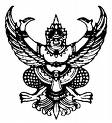 ประกาศองค์การบริหารส่วนตำบลทอนหงส์
 เรื่อง  การรับฟังความคิดเห็นของประชาชนเกี่ยวกับร่างข้อบัญญัติองค์การบริหารส่วนตำบลทอนหงส์ 
เรื่อง ควบคุมการเลี้ยงหรือปล่อยสุนัขและแมว  พ.ศ.2561..........................................................................ด้วยองค์การบริหารส่วนตำบลทอนหงส์จะดำเนินการตราข้อบัญญัติองค์การบริหารส่วนตำบล ทอนหงส์ เรื่อง ควบคุมการเลี้ยงหรือปล่อยสุนัขและแมว พ.ศ.2561 ตามพระราชบัญญัติการสาธารณสุข  พ.ศ.2535 มาตรา 29 เพื่อประโยชน์ในการรักษาสภาวะความเป็นอยู่ของประชาชนหรือป้องกันอันตรายจากเชื้อโรคที่เกิดจากสุนัขและแมว  เพื่อให้ประชาชนมีความเข้าใจที่ถูกต้องเกี่ยวกับข้อบัญญัติองค์การบริหารส่วนตำบลดังกล่าวอาศัยอำนาจตามความในข้อ 11 แห่งระเบียบสำนักนายกรัฐมนตรีว่าด้วยการรับฟังความคิดเห็นของประชาชน  พ.ศ.2548 จึงจัดให้มีการรับฟังความคิดเห็นของประชาชนเพื่อประกอบการพิจารณาดำเนินการแก้ไข  ปรับปรุง ร่างข้อบัญญัติองค์การบริหารส่วนตำบลทอนหงส์ เรื่อง ควบคุมการเลี้ยงหรือปล่อยสุนัขและแมว  พ.ศ.2561 ในวันที่ 9 พฤศจิกายน 2561 ณ.ที่ทำการองค์การบริหารส่วนตำบลทอนหงส์ ตั้งแต่เวลา10.00 น.เป็นต้นไปโดยวิธีดังต่อไปนี้                                                                            1.สัมภาษณ์รายบุคคล (ตอบแบบสอบภาม)2. ประชุมปรึกษาหารือโดยการประชุมระดับตัวแทนของกลุ่มบุคคลที่เกี่ยวข้องหรือมีส่วนได้เสีย ทั้งนี้สามารถตรวจสอบร่างข้อบัญญัตินี้ได้ ณ.ที่ทำการองค์การบริหารส่วนตำบลทอนหงส์      หรือทาง www.tonhong.go.th 	จึงประกาศให้ทราบโดยทั่วกัน			ประกาศ  ณ  วันที่  25  ตุลาคม  พ.ศ.2561                                                                     ชินรัตน์  กรงกรด                                                                   (นางชินรัตน์  กรงกรด)
                                                        ปลัดองค์การบริหารส่วนตำบล ปฏิบัติหน้าที่
                                                           นายกองค์การบริหารส่วนตำบลทอนหงส์